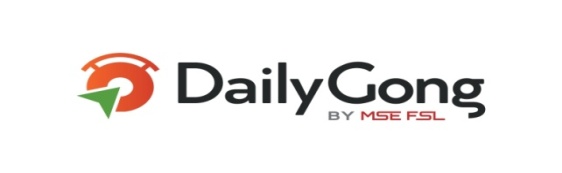 Consent to avail Margin Trading FacilityTo, 										Date:MSE FINANCIAL SERVICES LTD.No.25, Abhiramapuram 3rd Street1st FloorCHENNAI 600 018Dear Sirs, 			Sub : Consent to avail Margin Trading Facility - NSEI / We am / are registered client with you and having Client code ………………………….. & DEMAT A/c No…………………………………………..willing to avail margin Trading Facility (MTF) offered by you in NSE. I / We hereby confirm that I / we had read and understood & agree with the rights and obligations as prescribed by NSE.  Also I / We had received hard copy of Rights & Obligations as prescribed by NSE  separately from you. The same is also available on the company website www.msefsl.com from where we can see and download the same in future if any changes are carried out.  Further, I / We undertake, authorize, confirm and agree to the terms & Conditions prescribed by  MSEFSL  for Margin Trading Facility as per the enclosure, which is duly accepted and  signed by me / us.  Thanking you,Yours faithfully,<<Client Signature>><<Client Name>><<Client Code>>